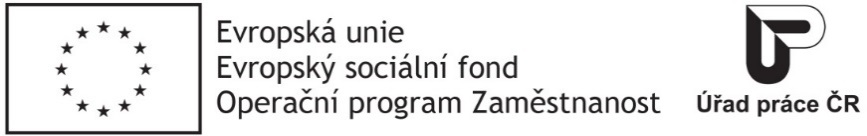 Mapa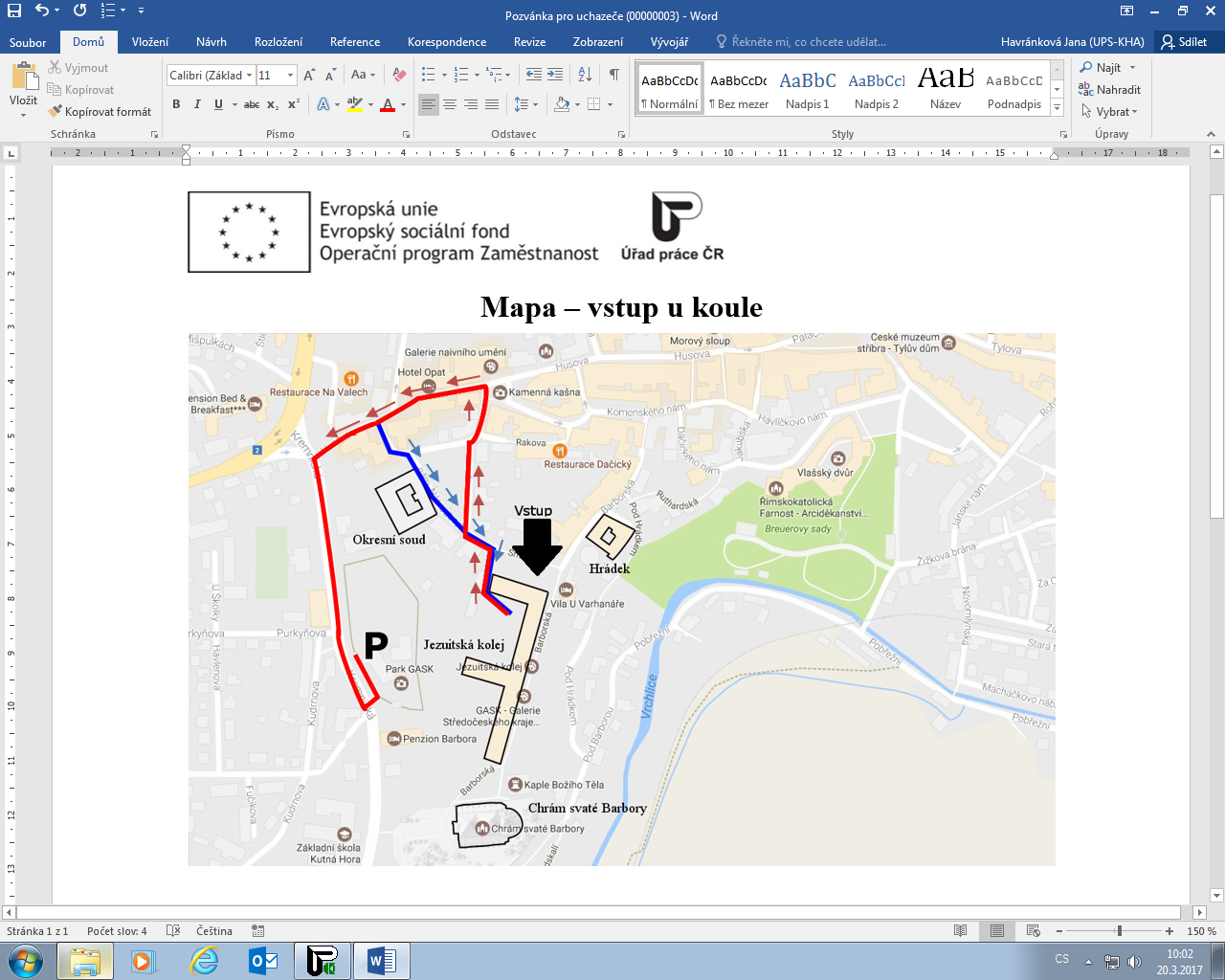 